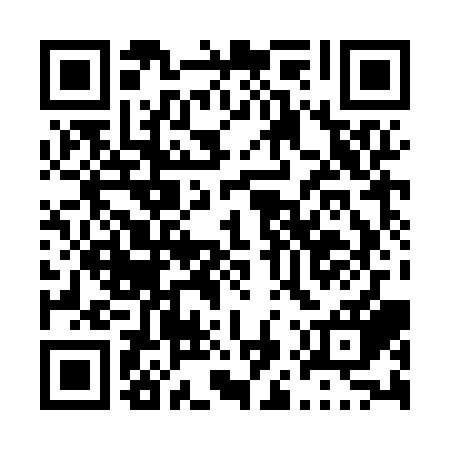 Prayer times for Night Hawk Centre, Ontario, CanadaMon 1 Jul 2024 - Wed 31 Jul 2024High Latitude Method: Angle Based RulePrayer Calculation Method: Islamic Society of North AmericaAsar Calculation Method: HanafiPrayer times provided by https://www.salahtimes.comDateDayFajrSunriseDhuhrAsrMaghribIsha1Mon3:275:261:286:579:2911:282Tue3:275:271:286:579:2911:283Wed3:285:281:286:579:2811:284Thu3:285:281:286:579:2811:285Fri3:295:291:296:579:2811:286Sat3:295:301:296:579:2711:287Sun3:305:311:296:569:2711:288Mon3:305:321:296:569:2611:279Tue3:315:331:296:569:2511:2710Wed3:315:331:296:569:2511:2711Thu3:325:341:296:559:2411:2712Fri3:325:351:306:559:2311:2613Sat3:335:361:306:559:2311:2614Sun3:335:371:306:549:2211:2615Mon3:345:381:306:549:2111:2516Tue3:355:391:306:539:2011:2517Wed3:355:411:306:539:1911:2418Thu3:375:421:306:529:1811:2219Fri3:395:431:306:529:1711:2020Sat3:415:441:306:519:1611:1821Sun3:435:451:306:519:1511:1622Mon3:455:461:306:509:1411:1423Tue3:485:481:306:499:1211:1224Wed3:505:491:306:499:1111:1025Thu3:525:501:306:489:1011:0826Fri3:545:511:306:479:0911:0627Sat3:565:531:306:469:0711:0328Sun3:585:541:306:469:0611:0129Mon4:005:551:306:459:0510:5930Tue4:035:561:306:449:0310:5731Wed4:055:581:306:439:0210:54